Publicado en 08192 el 21/04/2016 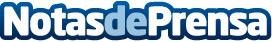 Clickline, soluciones para empresas y tiendas onlineEl comparador de servicios de transporte ofrece una batería de servicios que facilitan el último proceso de toda empresa online: el transporteDatos de contacto:Clickline Services Online902 10 10 80Nota de prensa publicada en: https://www.notasdeprensa.es/clickline-soluciones-para-empresas-y-tiendas Categorias: Franquicias Marketing Cataluña Logística E-Commerce Recursos humanos http://www.notasdeprensa.es